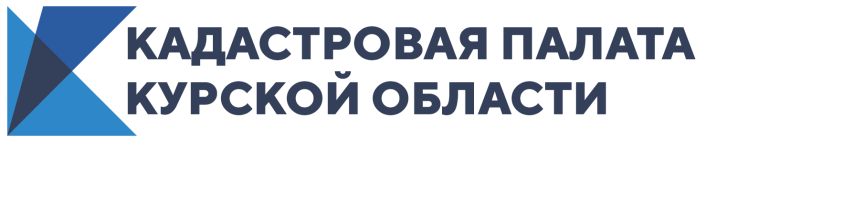 В ЕГРН включены сведения о Свято-Троицкой (Нижней) церквиКадастровая палата Курской области внесла в Единый государственный реестр недвижимости (ЕГРН) сведения о территории объекта культурного наследия федерального значения Свято-Троицкой (Нижней) церкви. Эксперты учреждения рассказали, почему так важно пополнять реестр недвижимости территориями объектов культурного наследия. Свято-Троицкая (Нижняя) церковь является одной из древнейших церквей  Курска. Ее здание было построено в традициях русской церковной архитектуры второй половины XVII века. В настоящее время в ЕГРН содержатся сведения о 126 территориях объектов культурного наследия и 65 зонах охраны объектов культурного наследия, которые находятся на территории Курской области. Территория объекта культурного наследия – это территория, занятая данным объектом и исторически с ним связанная. Она выделяется для сохранности подлинных фрагментов исторической городской среды. «Стоит отметить, что в пределах территорий объектов культурного наследия запрещается работа, несовместимая с основным назначением этих земель. Разрешена только научная реконструкция, которая включает воссоздание архитектуры зданий и восстановление утраченных элементов планировки», – сообщила эксперт Кадастровой палаты Курской области Татьяна Сараева.Информацию о территориях ОКН, зонах охраны или защитных зонах ОКН можно посмотреть на сервисе «Публичная кадастровая карта». Чтобы получить общедоступные сведения об объектах недвижимости, достаточно заказать выписку из ЕГРН через онлайн-сервис Кадастровой палаты. Такой документ считается источником достоверной и объективной информации о недвижимости и имеет юридическую силу.